Barnets namn      	Datum Språk      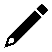 Språk       												Språk      											Språk        							Språk          						Anteckningar från det gemensamma samtalet om språken som barnet använder och hur utvecklingen av språkkunskaperna kan stödjas (se stödfrågor s. 15).      